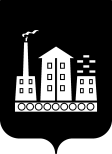 АДМИНИСТРАЦИЯ ГОРОДСКОГО ОКРУГА СПАССК-ДАЛЬНИЙ РАСПОРЯЖЕНИЕ22 июля 2021 г.             г. Спасск-Дальний, Приморского края                       № 393-раО временном полном прекращении движения при проведении работ по реконструкции тепловой сети 1-контура котельной № 3 на участке по ул. Кустовиновская, в районе перекрестка с ул. Надреченской городского округа Спасск-ДальнийВ соответствии с Федеральным законом от 06 октября 2003 г. № 131-ФЗ                        «Об общих принципах организации местного самоуправления в Российской Федерации», на основании статьи 30 Федерального закона от 08 ноября 2007 г.                 № 257-ФЗ «Об автомобильных дорогах и о дорожной  деятельности в Российской Федерации и о внесении изменений  в отдельные законодательные акты Российской Федерации», Правил дорожного движения, утвержденных постановлением Совета Министров – Правительства Российской Федерации от       23 октября . № 1090, раздела 5 Порядка осуществления временных ограничений или прекращения движения транспортных средств по автомобильным дорогам регионального или межмуниципального, местного значения в Приморском крае, утвержденного постановлением Администрации Приморского края от            11 апреля 2012 г. № 87-па, Устава городского округа Спасск-Дальний, в целях обеспечения безопасности дорожного движения и предупреждения аварийных ситуаций при проведении работ по реконструкции тепловых сетей на участке по ул. Советская, в районе перекрестка с ул. Кустовиновская городского округа Спасск-Дальний:1. Прекратить движение транспортных средств в период с 600 21 июля 2021 г. до 1700 31 июля 2021 г. на участке по ул. Кустовиновская, в районе перекрестка с                           ул. Надреченская.2. Администрации Филиала «Спасский» КГУП «Примтеплоэнерго» (Шилов) установить дорожные знаки, в соответствии с Правилами дорожного движения Российской Федерации и согласно представленной Схеме временного полного прекращения движения автотранспорта (прилагается). Объезд осуществлять  по     ул. Советской.3. Административному управлению Администрации городского округа  Спасск-Дальний (Моняк) разместить настоящее распоряжение на официальном сайте правовой информации городского округа Спасск-Дальний.4. Контроль над исполнением настоящего распоряжения возложить на заместителя главы Администрации городского округа Спасск-Дальний                          Патрушева К.О.Исполняющий обязанности главы городского округа   Спасск-Дальний                                                          Л.В. ВрадийПриложение 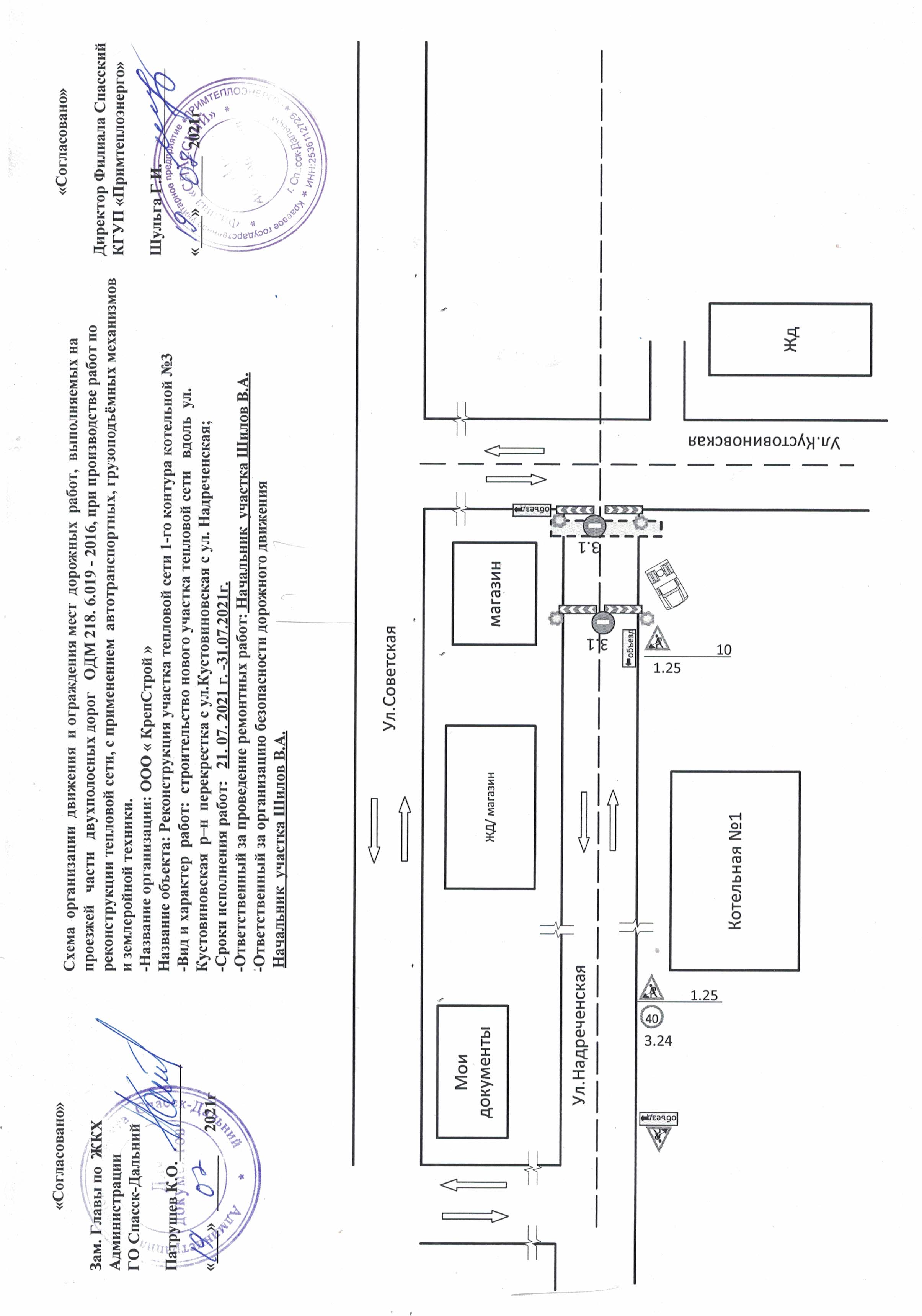 к распоряжению Администрации городского округа Спасск-Дальний от 22.07.2021 № 393-ра